Budapest-Budafoki Református Egyházközség Halacska Református Óvoda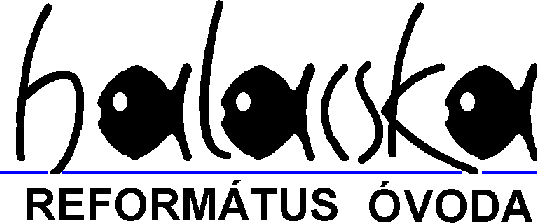 1221 Budapest, Törley tér 3-4.Tel. 06 (1) 482 02 24Email: halacskaovi@halacskaovi.huSZÁNDÉKNYILATKOZAT - 2024/25 nevelési évSzeretnénk tájékoztatni Önöket, hogy az alábbi beiratkozási adatlapon * -gal jelölt adatokra az adatszolgáltatás a „2011. évi CXC. törvény a nemzeti köznevelésről szóló törvény” alapján kötelező. A többi kérdésre a válaszadás önkéntes. Az adatokat az intézményi nyilvántartás céljára vesszük fel. Az adatok továbbítása illetve statisztikai célú felhasználása csak a fent megjelölt jogszabály szerint történhet. Az adatokat csak az óvoda alkalmazottai fogják kezelni és feldolgozni.A GYERMEK ADATAIA GYERMEK ADATAIA GYERMEK ADATAI*Gyerek neve:A gyerek jelenleg jár közösségbe? Igen/NemA gyerek jelenleg jár közösségbe? Igen/Nem*Szül. hely, idő:Ha igen akkor hova?Ha igen akkor hova?*Taj száma:Megkeresztelték-e: Igen	NemMegkeresztelték-e: Igen	Nem*Állandó lakás címe, tel:Felekezet, ahol megkeresztelték: református, evangélikus, római katolikus, görög katolikus, egyéb:Felekezet, ahol megkeresztelték: református, evangélikus, római katolikus, görög katolikus, egyéb:*Ideiglenes lakás címe, tel:Felekezet, ahol megkeresztelték: református, evangélikus, római katolikus, görög katolikus, egyéb:Felekezet, ahol megkeresztelték: református, evangélikus, római katolikus, görög katolikus, egyéb:Állampolgársága:Nemzetisége:Nemzetisége:A SZÜLŐK (gondviselők) ADATAIA SZÜLŐK (gondviselők) ADATAIA SZÜLŐK (gondviselők) ADATAI*Apa neve:*Anya neve (leánykori is):*Anya neve (leánykori is):Munkahely: .............................................................Foglalkozása: ..........................................................Munkahely: .................................................................Foglalkozása: ..............................................................Munkahely: .................................................................Foglalkozása: ..............................................................*Napközbeni telefonos elérhetősége:*Napközbeni telefonos elérhetősége:*Napközbeni telefonos elérhetősége:Munkah. tel.:	Otthoni tel:Munkah. tel.:	Otthoni tel:Munkah. tel.:	Otthoni tel:Mobil szám:Mobil szám:Mobil szám:E-mail cím:E-mail cím:E-mail cím:Vallása:Vallása:Vallása:Járnak-e gyülekezetbe? Igen	Nem.	Ha igen, akkor hova?Járnak-e gyülekezetbe? Igen	Nem.	Ha igen, akkor hova?Járnak-e gyülekezetbe? Igen	Nem.	Ha igen, akkor hova?Az anya dolgozik?	Igen	Nem	Munkanélk., főállású anya, gyes, gyed, …Az anya dolgozik?	Igen	Nem	Munkanélk., főállású anya, gyes, gyed, …Az anya dolgozik?	Igen	Nem	Munkanélk., főállású anya, gyes, gyed, …ÁLTALÁNOS INFORMÁCIÓK:ÁLTALÁNOS INFORMÁCIÓK:ÁLTALÁNOS INFORMÁCIÓK:A gyerek érzékenysége: Allergia, ha igen, mire?Szobatiszta?	Igen	NemCsaládban eltartott gyerekek száma: ........Nevük, koruk: ............................................................................................................................................................................................................................................................................................................................................................Családban eltartott gyerekek száma: ........Nevük, koruk: ............................................................................................................................................................................................................................................................................................................................................................Gyermek jellemzése/különleges szokásai, betegsége:Gyermekért érkező felnőttek neve:Gyermekért érkező felnőttek neve:Igényelnek étkeztetéséhez anyagi hozzájárulást? Igen	NemIndoklás: három, vagy többgyerekes; tartós beteg; családjában tartós beteg; jövedelem alapján; önkormányzati határozattal rendelkezikIgényelnek étkeztetéséhez anyagi hozzájárulást? Igen	NemIndoklás: három, vagy többgyerekes; tartós beteg; családjában tartós beteg; jövedelem alapján; önkormányzati határozattal rendelkezikA gyerek óvodában tartózkodásának idejereggel................ ....-tól; du	..-igAlulírott beleegyezem, hogy az óvoda kérésére minden, az óvoda pedagógiai programjához illeszkedő nevelési gyakorlathoz lényeges információt megosztok a gyermekemről (szakvélemények, anamnézis, pedagógiai-fejlődésivizsgálati eredmények, stb.).Alulírott beleegyezem, hogy az óvoda kérésére minden, az óvoda pedagógiai programjához illeszkedő nevelési gyakorlathoz lényeges információt megosztok a gyermekemről (szakvélemények, anamnézis, pedagógiai-fejlődésivizsgálati eredmények, stb.).Alulírott beleegyezem, hogy az óvoda kérésére minden, az óvoda pedagógiai programjához illeszkedő nevelési gyakorlathoz lényeges információt megosztok a gyermekemről (szakvélemények, anamnézis, pedagógiai-fejlődésivizsgálati eredmények, stb.).*Szülői aláírás:Lelkészi ajánlást melyik gyülekezettől kapták:Lelkészi ajánlást melyik gyülekezettől kapták:Budapest, 202... ..........................hó	napBudapest, 202... ..........................hó	napBudapest, 202... ..........................hó	nap(Óvoda tölti ki) Óvodába járás kezdete: 202	........................ hó	nap(Óvoda tölti ki) Óvodába járás kezdete: 202	........................ hó	nap(Óvoda tölti ki) Óvodába járás kezdete: 202	........................ hó	nap